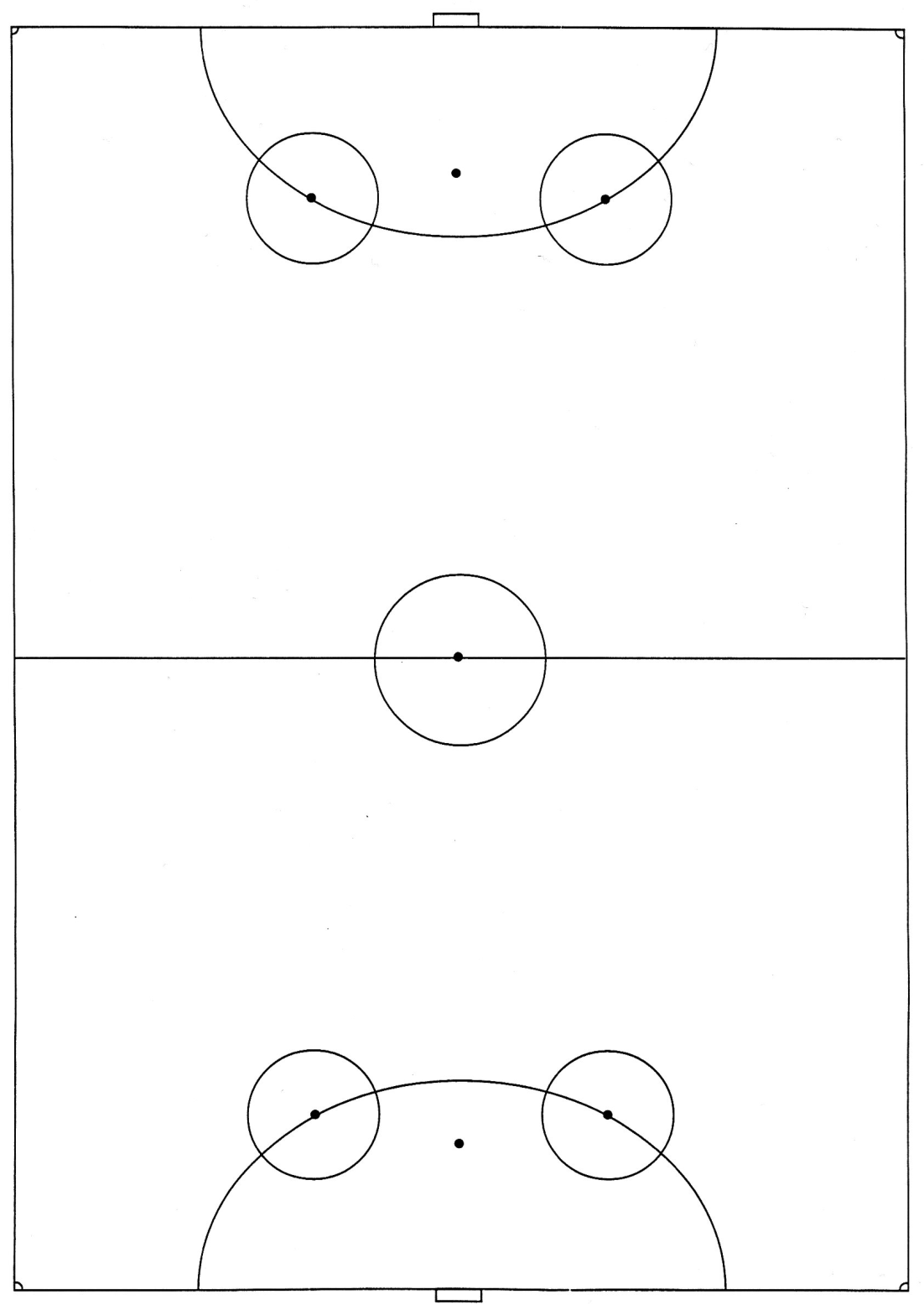 	KIOSKEN	SKRIDSKOSLIPNING (BAKOM UTVISNINGSBÅSET, GENOM DÖRRARNA)